Додаток до рішення Київської міської радивід _____________ № _____________План-схемадо дозволу на розроблення проєкту землеустрою щодо відведення земельної ділянки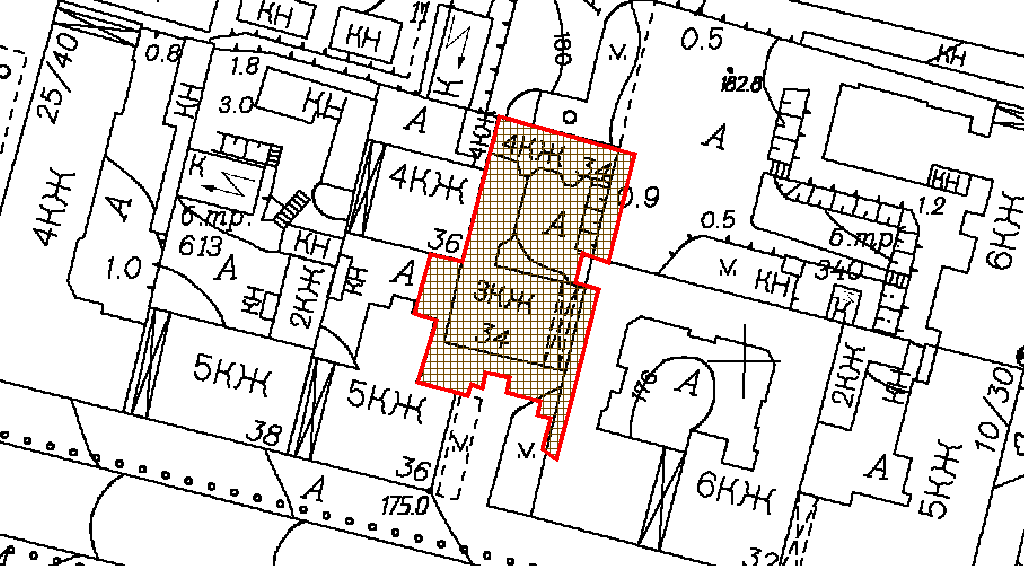 клопотаннявід 06.06.2023 № 440016367код земельної ділянки76:013:0204юридична/фізична особаТОВАРИСТВО З ОБМЕЖЕНОЮ ВІДПОВІДАЛЬНІСТЮ «ВІТ-ПЛЮС»адреса земельної ділянким. Київ, р-н Шевченківський, вул. Б. Хмельницького, 34, літ. Б, Б'вид землекористуванняорендавид цільового призначенняземельної ділянкидля будівництва та обслуговування адміністративних будинків, офісних будівель компаній, які займаються підприємницькою  діяльністю, пов'язаною з отриманням прибуткуорієнтовний розмір0,11 гаКиївський міський головаВіталій КЛИЧКО